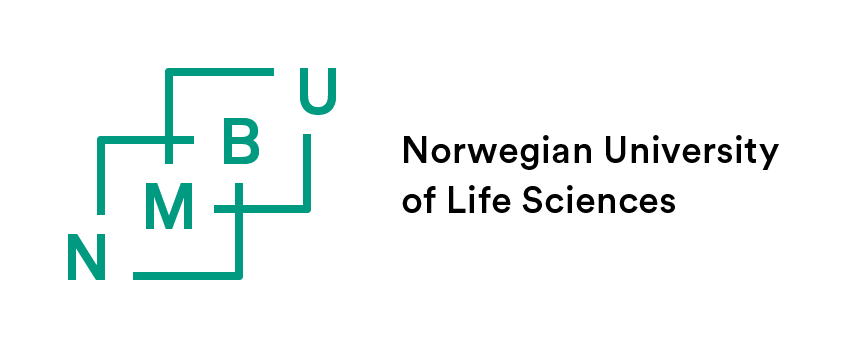 FORM 4.5a 	Statement from evaluation committee for the trial lecture This form is to be used when the trial lecture is held on a different date than the public defence.Complete the form digitally. Please sign the statement after the trial lecture and deliver to the PhD coordinator at the Faculty.1.PhD candidate:Full nameFull name2. Main supervisor:Full nameFull name3.Date of trial lecture:dd.mm.yyyydd.mm.yyyy4.Internal committee:Member 1 (Name, title, affiliation)Member 2 (Name, title, affiliation)Member 3 (Name, title, affiliation)Member 1 (Name, title, affiliation)Member 2 (Name, title, affiliation)Member 3 (Name, title, affiliation)5.Evaluation of the trial lecture:Evaluation of the trial lecture:Evaluation of the trial lecture:5.Norwegian title of trial lecture:5.English title of trial lecture:5.The trial lecture is:Passed:Not passed:5.Comments on the content and the performance:Write hereWrite here6. Conclusion: The Evaluation Committee approves the trial lecture.Conclusion: The Evaluation Committee approves the trial lecture.Conclusion: The Evaluation Committee approves the trial lecture.6. Place:				Date:Signatures: (Please use a blue pen) _________________________________________________________________________________ (Member 1)_________________________________________________________________________________ (Member 2)_________________________________________________________________________________ (Member 3)Place:				Date:Signatures: (Please use a blue pen) _________________________________________________________________________________ (Member 1)_________________________________________________________________________________ (Member 2)_________________________________________________________________________________ (Member 3)Place:				Date:Signatures: (Please use a blue pen) _________________________________________________________________________________ (Member 1)_________________________________________________________________________________ (Member 2)_________________________________________________________________________________ (Member 3)